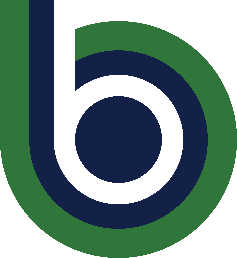 English Placement Results		Math Placement Results		Big Bend Community CollegePROFESSIONAL/TECHNICAL PROGRAM PLAN	Date		Catalog Year 	Program Title	Medical Assistant		Advisors		Ext.	2137	Student 		ID# 		DOB:		Phone		Address: 	This planning form is designed to help you plan and record progress in your professional/technical program.  Changes or substitutions for course work in the college catalog must be listed and approved by your advisor.  It is essential that you meet quarterly w/ your advisor before registration to review your progress and plan your program.PART A:  PROFESSIONAL/TECHNICAL COURSE REQUIREMENTS Refer to the Big Bend Community College catalog and/or Program brochure.PART B:  RELATED INSTRUCTION REQUIREMENTSPART C:  SUBSTITUTIONSPART D:  ELECTIVES (Above 100 level)7 credits of electives above 100 level requiredSequence CoursesSequence CoursesSequence CoursesSequence CoursesMAP 117 Applied Mathematics (5 credits)(Fall) *Placement in 94MAP 117 Applied Mathematics (5 credits)(Fall) *Placement in 94HED 160 Pharmacology  (3 credits)(Spring)HED 160 Pharmacology  (3 credits)(Spring)PSYC&100 General Psychology (5 credits)(Quarterly)PSYC&100 General Psychology (5 credits)(Quarterly)PSYC&200 Life-Span Psychology (5 credits)(Quarterly)PSYC&200 Life-Span Psychology (5 credits)(Quarterly)HED 121 The Human Body & Disease I (Fall)  (5 credits)HED 122 The Human Body & Disease II (Winter)  (5 credits)HED 122 The Human Body & Disease II (Winter)  (5 credits)HED 123 The Human Body & Disease III(Spring)  (5 credits)MA 111 Clinical Procedures I (3 credits)(Fall) (*Letter of intent due April 30th)MA 112 Clinical Procedures II (4 credits)(Winter)MA 112 Clinical Procedures II (4 credits)(Winter)MA 113 Clinical Procedures III (4 credits)(Spring)MA 195 Externship Practicum (6 credits)	(Summer)  (*198 hrs over 5 weeks) MA 195 Externship Practicum (6 credits)	(Summer)  (*198 hrs over 5 weeks) MA 197 Externship Practicum Seminar (1 credit)(Summer)MA 197 Externship Practicum Seminar (1 credit)(Summer)Support CoursesSupport CoursesSupport CoursesCSS 105 Intro to Healthcare Studies (3)(F,W,SP) (*Other CSS will not be accepted)ENGL&101 English Composition (5)(Quarterly)CMST& 220 Public Speaking (5)(Quarterly)HED 119 Medical Terminology (5)(Fall, Winter, Spring)BIM 113 Intro to Computers in the Medical Office (5)  (Winter)HED 239 Medical Ethics (2)(Winter)NUTR 101 (5)(Quarterly)FAD 150 First Aid (Healthcare Provider CPR) (Quarterly) (2)Recommended Program ElectiveEDUC&115 Child Development (5);  BIM 101 (1-2), 102 (1-4), 104 (1-3), 109 (1-3), 110 (3) SOC 101 (5)Department and NumberDepartment and NumberTitleCrQtr/YrQtr/YrENGL101English Composition5CMST220Public Speaking5PSYC100General Psychology5PSYC200Lifespan Psychology5NUTR101Nutrition5CSS105Intro to Healthcare Studies3HED121The Human Body and Disease I5HED122The Human Body and Disease II5HED123The Human Body and Disease III5HED119Medical Terminology 5MAP117Applied Mathematics (MA*)5HED160Pharmacology for Med Asst3HED239Medical Ethics2BIM113Using Computers in Medical Office5Department and NumberDepartment and NumberTitleCrQtr/YrQtr/YrFAD150First Aide2MA111Clinical Procedures3MA112Clinical Procedures4MA113Clinical Procedures4MA195Externship/Practicum6MA197Externship/Practicum Seminar1Required CourseRequired CourseApproved Change or SubstitutionAdvisors InitialsCrQtr/YrSuggested CourseSuggested CourseApproved Change or SubstitutionAdvisors InitialsCrQtr/Yr